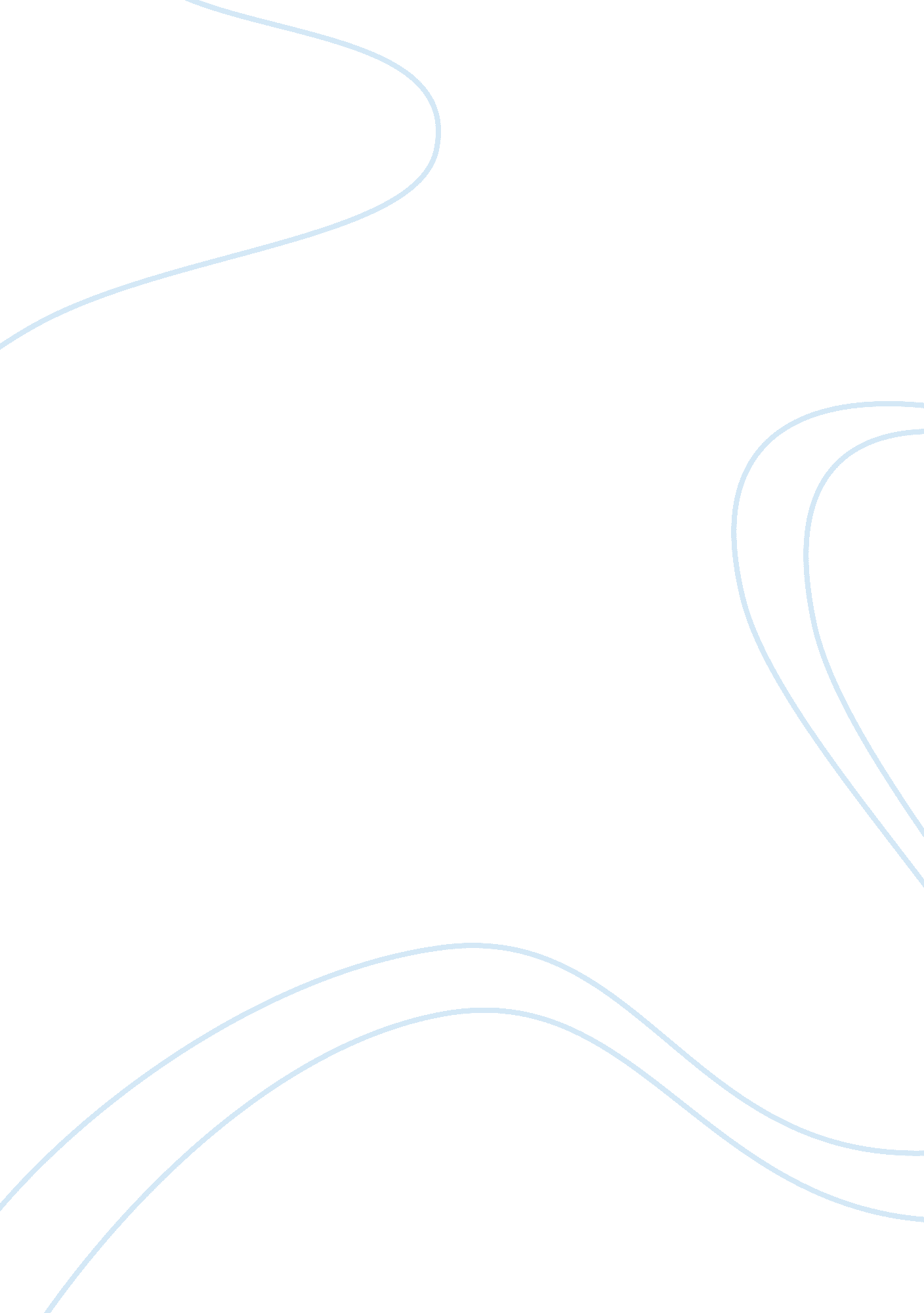 Nationalism, religion and gender in the good lord birdand the farming research pa...Literature, Novel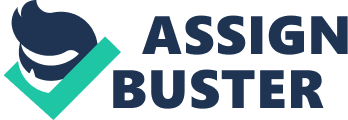 Nationalism, Religion and Gender are prevalent in the texts “ The Good Lord Bird” and “ The Farming of Bones.” The two texts stem out as informative and engaging pieces of writing. Both books are written from a comical stance, and embrace beauty in their calling. They are captivating in the way they elicit suspense and evoke varied emotions among their audience. Unflinchingly deemed as irreverent, they refuse to draw clean lines between the good personnel and the bad, between the abolitionists and the pro-slavery folks. The authors have touched on several themes, whereby religion, nationalism, religion, and gender emerging as the main themes in the texts. 
In line with nationalism, Mcbride, in his “ The Good Lord Bird,” outlines the fluffy crossing points of the servitude civil argument, recounting men who switch sides for handy reasons or of slaves who see the beginning war as an issue man's war that most likely won't provide them any benefit regardless and therefore need nothing to do with it. Mcbride has made a marvelous showing with bringing Onion's voice to life. It stems out as a great and immersive reminiscent voice (McBride, 20). This is one that unobtrusively weaves the knowledge of the prior to the war outskirts and of subjugation with the portrayal of Brown's frequently flighty brutality. What Onion sees out and about with Brown and his men is muddled and convoluted on all sides: ideologically, for all intents and purpose, and inwardly. As Onion tries to sort everything out, so does the audience. “ The Farming of Bones”, on the other hand touches on nationalism in different ways. Absolutely, nationalism runs uncontrolled through the novel. In an opening scene showing the individual positions of three races, Amabelle serves as an automatic birthing specialist to her previous companion, necessary at the conception of Valencia's twins. Pico lands at his wife's bedside, releases Amabelle, and is pleased with the conception of his reasonable cleaned child Rafael, gladly named to pay tribute to the tyrant (Danticat, 32). He is less satisfied with his minor, dark complexion little girl. Each of the perspectives is spoken to by a spiritless article. Water, dreams, twins, and veils makeup these representations. Patriotism is predictable all through the novel and gives the plainly expressed and unsophisticated dialect a deeper more intricate significance. While at first glance the novel is a simple read, the nationalism which is noticeable all through the novel entangles the gathering of people's understanding. Genuine enough, the audience is left to look past the dialect and uncover the basic subjects of the novel. At the point when Amabelle and Sebastian open up to each other it is through their imparted encounters, which are most typically, their fantasies. They find themselves able to be the most themselves when they are not all things considered encounters, however it seems like an ironic expression, the juxtaposition in the middle of dreams and reality says an extraordinary arrangement in regards to the characters. 
In line with religion, Mcbride's harsh picture of Brown is one of exceptional religiosity. Brown keeps on asking, distinctly and in regret, and regularly for any longer than Onion would incline toward. Essentially every sentence that leaves Brown's mouth alludes to scripture or to God's provision, and he talks in a kind of half breed of King James-propelled loftiness and refined nation straightforwardness. The result is both diverting and foolish. While arranging with the government operator to defer his own particular capture, Brown is questioned " on whose power" he looks to free the slaves. Brown's reaction is normal. Brown walks into fight with little respect for the projectiles that fly around him, frequently standing still in the extremely focus of the activity while mulling over some strategic issue, or having a talk about some trifling matter that could likely hold up until death itself was not so close (McBride, 37). Brown is very nearly segregated from reality, translating occasions as he sees fit (or as he accepts God expects them to be translated). What's more insofar as Brown himself is depicted as incapable, Brown's prosperity, his rehashed resistance of and departure from star subjection activists and government operators apparently equivalent, just adds to his persona. 
Customarily, religion in symbolizes life, passing, time everlasting, and resurrection. This thought holds valid in “ The Farming of Bones.” The religious settings encompassing the nations could be viewed as a representation of life past the island. On account of Amabelle's guardians, the religious calling is unmistakably illustrative of death, and on account of Amabelle perusers are left to arrive at their own particular decisions, in which case any of the customary illustrations would be fitting (Danticat, 41). Amabelle finished her own particular life in the same stream that took the lives of her guardians various years back, which typically finished youthful Amabelle's life also. Allegorically talking, the stream took her long lasting before she offered it to him. The Farming of Bones is an astonishing work of writing, as well as a great illustration of diversity in religion. The vicinity of religion all through the novel is certain. Each of the images in the work is illustrative of a certain part of the characters' lives. Dreams demonstrated to us the longing of characters to escape their substances. The twins that Señora Valencia conceives are obviously intended to speak to the neighboring countries of Haiti and The Dominican Republic. Water is principally typical of life and also death. However, for this situation religious audience are relied upon to reach their own particular decisions with respect to the stream. Utilizing these images permits the writer to make discrete yet paramount increments to her written work without disturbing the arrangement of the novel. Besides serving as an issue to the writers composing style, they can likewise be seen as an imaginative expansion which brings the whole novel to an alternate level. The utilization of religion in The Farming of Bones is remarkably elegantly composed as well as totally key to the story as an issue. 
Mcbride's content is a novel, obviously, not stemming out as a monograph on gender. He brings extraordinary freedoms with his subjects. To be sure, the very schema that gives the story clues at the likelihood of fiction in the chronicles, as it is purportedly a second-hand describing of Onion's story as related through a companion of Onion's, and discovered numerous years after the fact in an old church building (McBride, 73). However, as great books regularly benefit, The Lord Bird deciphers the story of John Brown in an exceptionally serious and even discriminating way, bringing up issues about ethical quality and religion, viciousness, the dark involvement in before the war America, and maybe even the inquiry of Brown's own rational soundness. 
Gender issues are basically escapes from reality, as shown in the novel “ The Farming of Bones”. Gender performs imperative capacities for the oblivious personality and serves as significant signs to how the oblivious personality works. What's more when Amabelle and Sebastian impart their fantasies to each other it serves as a getaway. It gets to be clear that they impart the craving to escape, however escape from what precisely, their pasts, vicinity, or fates? Her bad dreams are annihilating her life, and her life, thus is turning into a bad dream. As the novel opens, we discover that one of the primary characters, Señora Valencia, is expecting a tyke. At that point, the Señora conceives a set of twins. Upon the landing of the twins it is said that most infants start as twins yet one generally slaughters alternate as an issue of needing to have the same womb. The womb also shows issues of gender. The Dominican Republic was spoken to by the stronger, lighter cleaned, male infant, and Haiti was depicted by the frail, dim cleaned, female youngster. 
After Kongo's child passes on, he fights with character and dealing with himself as a single person rather than a father. Veils are made to either conceal one's face or to protect it. Yet an alternate paramount sample of sexual orientation issues comes as water and its repeat all through the novel. Before they even start the novel, audience is educated of the essentialness of gender. From the start, this may not mean much, yet when we find water all through the course of the novel; encompassing the island, bringing about the passing of Amabelle's guardians, and leaving the audience with an inclination of vulnerability toward the end of the novel, it gets to be harder not to consider it (Danticat, 73). 
In conclusion, the two novels clearly touched on the issues of nationalism, religion and gender. It gets to be bounteously clear all through the novel the measure of contempt and disdain the two novels have shown what goes on in many societies. With the rich application of different styles, the themes came out clearly. Works Cited Danticat, Edwidge. The Farming of Bones. Soho Press, 2013, Print. 
McBride, James.  The Good Lord Bird. Riverhead Trade, 2014, Print. 